致力和谐社会的司法所长	张思柏，现任香泉镇挂职副镇长、香泉镇人民调解委员会副主任、司法所长、人民调解员。他扎根基层二十多年，扎根基层用心传播法律知识，潜移默化中引导群众养成尊重法律、崇尚法治的良好习惯；视百姓如亲人，设身处地帮百姓排忧解难，先后及时妥善化解各类矛盾纠纷千余件；主动帮扶贫困家庭谋求发展致富机会，先后助推多户贫困家庭成为产业大户；依法捍卫群众权益，先后为外出打工百姓讨回工资数百万元；全力扶持“特殊人群”重归社会，引导他们痛改前非、重新做人，在平凡的岗位上创造了不平凡的工作业绩。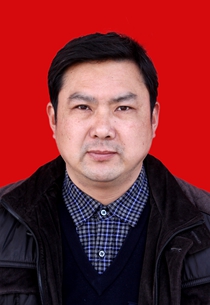 